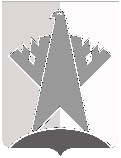 ДУМА СУРГУТСКОГО РАЙОНАХанты-Мансийского автономного округа - ЮгрыРЕШЕНИЕ«25» марта 2022 года                                                                                                          № 193-нпа     г. СургутВ соответствии с постановлением Правительства Ханты-Мансийского автономного округа – Югры от 02 апреля 2008 года № 70-п «О порядке определения цены земельных участков и их оплаты», со статьёй 22 Устава Сургутского районаДума Сургутского района решила:1. Внести в решение Думы Сургутского района от 23 сентября 2015 года
 № 747-нпа «О Порядке установления цены земельных участков, находящихся в муниципальной собственности Сургутского района, при заключении договора купли-продажи земельного участка без проведения торгов» следующие изменения:1) в абзаце втором подпункта 2 пункта 1 приложения к решению слова «01 января 2022 года» заменить словами «31 декабря 2024 года включительно»;2) в абзаце третьем подпункта 2 пункта 1 приложения к решению цифры «2022» заменить цифрами «2025»;3) пункт 1 приложения к решению дополнить подпунктом 9 следующего содержания:«9) земельных участков, не указанных в подпунктах 1-8 пункта 1 настоящего Порядка, в размере, равном кадастровой стоимости этих земельных участков.».2. Решение вступает в силу после его официального опубликования (обнародования).О внесении изменений в решение Думы Сургутского района от 23 сентября 2015 года № 747-нпа 
«О Порядке установления цены 
земельных участков, находящихся 
в муниципальной собственности Сургутского района, при заключении договора купли-продажи 
земельного участка без проведения торгов»Председатель Думы Сургутского районаВ.А. Полторацкий«25» марта 2022 годаИсполняющий полномочия главы Сургутского районаМ.Э. Нигматуллин «25» марта 2022 года